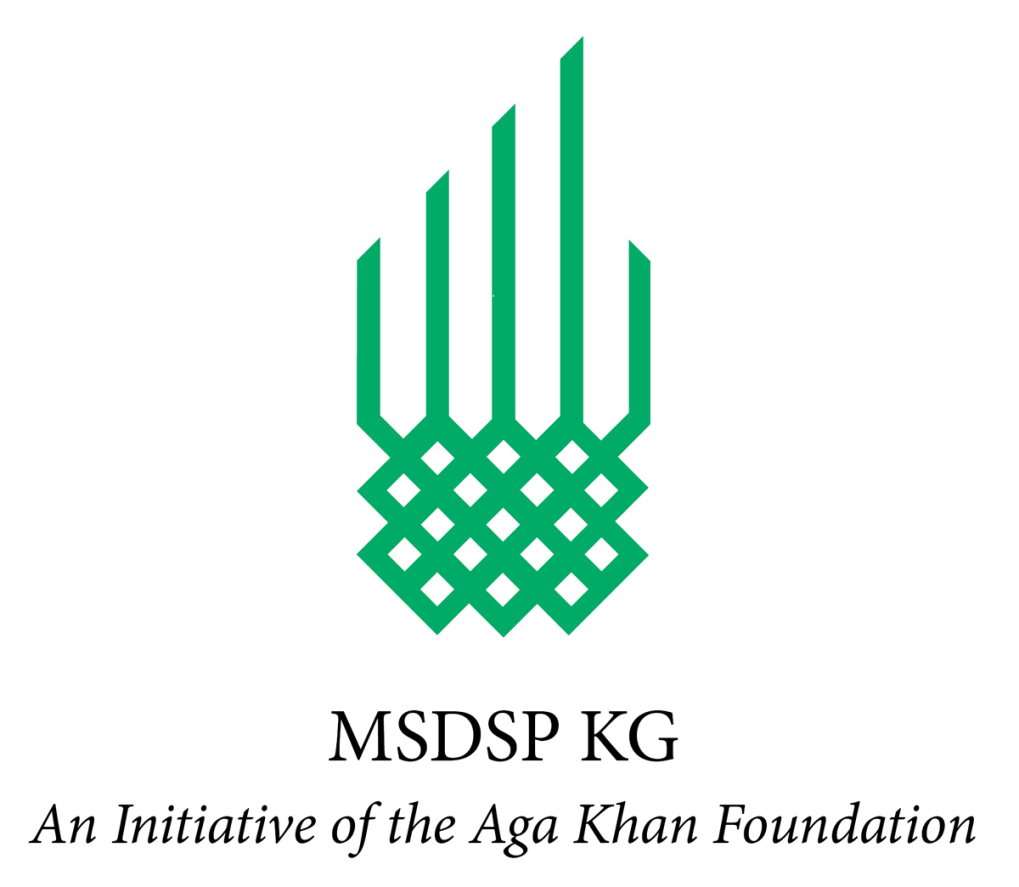 Стандартная конкурсная документацияна закупку товаров/услугметодом запроса ценовых предложенийСОДЕРЖАНИЕПРИГЛАШЕНИЕ К УЧАСТИЮ В ЗАПРОСЕ ЦЕНОВЫХ ПРЕДЛОЖЕНИЙ		      (Приложение № 1)ПЕРЕЧЕНЬ ЦЕН И ГРАФИК ОКАЗАНИЯ УСЛУГ		     (Приложение № 2) ИНФОРМАЦИЯ О ТЕХНИЧЕСКОМ СООТВЕТСТВИИ 	     (Приложение №3)Приложение № 1ПРИГЛАШЕНИЕ К УЧАСТИЮ В ЗАПРОСЕ КОТИРОВОКДата: 17 июля 2020г.Общественный Фонд Программы поддержки развития горных сообществ Кыргызстана (далее ОФ «MSDSP KG»), инициатива Фонда Ага Хана в рамках программы «Развитие детей дошкольного возраста» приглашает к участию в конкурсе и запрашивает ценовые предложения на услуги создания 4-х кратко метражных видеороликов по готовым сценариям согласно Техническому Заданию, указанному в Приложении №3:2. (а) Ваша ценовая котировка должна содержать следующие заполненные формы:	1) Перечень Цен и График выполнения услуг;2) Информация о Техническом соответствии;3) Заполненную анкету по квалификации;    б) Участники конкурса, представляют соответствующие подтверждающие документы согласно п.11 настоящего Приглашения.3. Цены должны быть указаны на все 4 видеоролика. Договор будет присужден участнику/компании(ям), предложившей наименьшую оцененную стоимость.Оценка и сравнение ценовых котировок будет производиться по полному перечню услуг. Заявки, не отвечающие техническим требованиям предусмотренные в настоящем Приглашении, отклоняются как несоответствующие положениям настоящего Приглашения.4. Ценовые котировки должны быть предоставлены в письменной форме, или по факсу, или электронным сообщением.5. Все участники могут предоставить свои ценовые предложения не позднее 17:00 часов “31 июля” 2020 года по электронному адресу: quotations.msdspkg@akdn.org.6. Срок действия ценового предложения должен оставаться в силе в течение 40 (сорок) дней после даты рассмотрения ценовых предложений.7. Каждому поставщику разрешается предоставлять только одно ценовое предложение и не разрешается менять его, альтернативные предложения не рассматриваются. Никакие переговоры между Покупателем и Участников в отношении ценового предложения не проводятся. Участники должны быть правомочны заключить договор на оказание запрашиваемой услуги.8. Цены должны быть предложены в кыргызских сомах и должны включать помимо стоимости услуги, все налоги, пошлины, обязательные платежи и другие затраты, связанные с выполнением договора.9. Оказание услуг, должно осуществляться в соответствии с «Перечнем цен и Графиком выполнения услуг».ОФ «MSDSP KG» присуждает Договор Участнику, отвечающему требованиям настоящего Приглашения и предложившему самое выгодное ценовое предложение, которое будет соответствовать бюджету. Участник, должен предоставить следующие документы: Справку Социального фонда об отсутствии задолженности в случае присуждения Договора, перед подписанием Договора;Справку Налоговой службы об отсутствии задолженности в случае присуждения Договора, перед подписанием Договора;Заполненную анкету по опыту работы и квалификации;Юридические документы участника для реализации данного контракта (патент/свидетельство).Участник торгов должен подтвердить успешный опыт реализации как минимум 1 (один) контракта в течение последних 3 (трех) лет. Такие контракты должны включать в себя оказание услуг, с аналогичными функциональными/техническими характеристиками масштабом не менее обусловленного Техническими требованиями. ОФ «MSDSP KG» уведомляет участников конкурса об итогах конкурса после подписания контракта в течение 10 рабочих дней.Приложение № 2Перечень цен и график выполнения услуг.В графе «срок завершения оказания услуг и сдачи готового продукта», Покупатель должен указать дни, в течение которых Исполнитель должен завершить оказание услуг и сдать готовый продукт:Срок действия ценового предложения в течение 40 дней Примечание: Графа (1), (2), (3), (4) заполняется Покупателем, графа (5), (6), (7) заполняется Исполнителем и цены должны включать в себя стоимости товара, все налоги, пошлины, обязательные платежи и другие затраты.Исполнитель должен выставить счет и Акт выполненных услуг в офис Покупателя после сдачи готового продукта.__________________________                      _______________________             _______________________             (Наименование Исполнителя)                  (Должность)                               (Подпись и печать)Эл. адрес:____________________Телефон:_____________________Юр.адрес:_____________________Приложение № 3Техническое заданиедля создания четырех кратко метражных видеороликовI. ВведениеОФ «MSDSP KG» (Программа Поддержки Развития Горных Сообществ Кыргызстана), инициатива Фонда Ага Хана — это Общественный Фонд, зарегистрированный в Кыргызстане с целью улучшения условий жизни и возможностей людей в сельской местности. Для достижения этой цели MSDSP KG совместно с местным населением и органами местного самоуправления реализует ряд многосекторных программ по развитию сельского хозяйства, образования, здравоохранения и продвижения экономических возможностей. Усиление местного самоуправления и гражданского общества является комплексными направлениями в деятельности MSDSP KG.  Программа Развитие Детей Дошкольного Возраста (ECD) является неотъемлемым компонентом деятельности ОФ «MSDSP KG». С 2005 года Программа ведёт работу с сообществами и государственными партнёрами по обеспечению детей младшего возраста Ошской, Чуйской и Нарынской областей с высококачественными, инновационными и доступными образовательными возможностями. Основные задачи Программы:Обеспечение доступа к дошкольному развитию детей и расширение охвата посредством создания и дальнейшего продвижения альтернативных моделей дошкольного образования;Улучшение качества обучения и обучающей среды – посредством;        использования интерактивных методов обучения детейиспользования соответствующих учебно-методических материаловсоздания благоприятных условий для развития детей продвигать культуру чтения среди семей и любовь к книгам у детей с ранних летусилить роль родителей в развитии детей раннего возрастаОбеспечение благоприятного перехода детей в школу;Оказать влияние на систему раннего дошкольного образования в Кыргызстане путем непрерывных диалогов и тесного сотрудничества с местными сообществами, государственными структурами и международными организациями;II. Краткое описание Проект “Медиакомпетентность родителей детей дошкольного возраста” направлен на поддержку и консультирование родителей детей дошкольного возраста в форме дистантного образования по вопросам, которые волнуют родителей ввиду сложившихся обстоятельств, связанных объявленным карантином. Данный проект запланировано реализовать в рамках основных требований Государственного образовательного стандарта Кыргызской Республики "Дошкольное образование и уход за детьми": создание медиаматериалов (видеоролики различные по форме и тематикам). Основной стержень проекта обосновывается на необходимости создать продукт для выстраивания системы медиаобразования на всех уровнях непрерывного образования и позволяющая формировать медиа компетентность родителей, готовить их принимать диалог в дистантной форме, развивать способность осуществлять медиаобразование детей в образовательно-воспитательном процессе в домашних условиях в период карантина. Данный проект содействует реализации часть Антикризисного плана Министерства образования и науки Кыргызской Республики в период борьбы с последствиями коронавирусной инфекции «COVID-19». III. Цель и задачиОсновной целью разработки четырех кратко-метражных видеороликов является поддержка родителей по уходу, развитию и обучению детей в условиях домашнего карантина.Задачи проекта: Для осуществления эффективного образовательного процесса создать продукт медиаматериалов, который поможет реализовывать принципы наглядности обучения, способствовать развитию навыков самостоятельной работы родителей с детьми;Ознакомить родителей с методами обучения, наглядного представления информации с помощью видеороликов.Комплектование «портфеля родителя”, которая станет главным и основным компонентом дистантной формы консультирования родителейIV.  Общие требования к видео роликам:-   создание ролика (по готовым сценариям) включает: режиссуру, операторские съемки, разработку графиков, анимации, дизайн, монтаж, музыкальное оформление;продолжительность каждого видеоролика не менее 3 и не более 5 минут;формат видео – “Move” или “mp4”, также возможен иной формат, рекомендованный Исполнителем и утвержденной Заказчиком; использование анимации, спецэффектов, при необходимости;озвучивание профессиональным диктором;озвучивание видеороликов на кыргызском и русском языках;ролики должны быть в формате возможный для размещения на Интернет-сайтах, приложениях и ТВ каналах; исключить наличие рекламы торговых и иных брендов, за исключением согласованных с ОФ MSDSP KGвыбор методических приемов: речевое сопровождение педагогов, психологов и экспертов, показ видеороликов с короткими комментариями и мульти/музыкальными сопровождениями;использование сопутствующей музыки в соответствии с кадрами;Конкретные задачи:Съёмка видео роликов согласно сценарию (по уходу, развитию и обучению детей в условиях домашнего карантина.) Тесно работать со сценаристом-консультантом во время съёмки и подготовки к сьёмкам.Согласовать финальную версию видеороликов с командой ОФ «MSDSP KG».V.   Ожидаемые результатыРазработаны 4 видеоролика для родителей по уходу, развитию и обучению детей 0-3 лет в домашних условиях;Формат видеоматериалов доступные и понятные для родителей, не имеющих специального медиа образования;Все материалы разработанные в процессе выполнения задания переданы команде ОФ «MSDSP KG»V. Требования к Исполнителю:•	Исполнитель должен быть зарегистрирован как юридическое лицо (компания) в соответствии с требованиями законодательства КР •	Исполнитель не должен быть банкротом, находиться в процессе ликвидации •	Исполнитель должен иметь минимум 5 лет опыта работы в соответствующей сфере, а именно: разработка дизайна и производства информационно-просветительских ТВ/видео-, аудио продуктов•	Исполнитель должен предоставить Наличие положительных отзывов/рекомендаций от предыдущих клиентов на аналогичные работы •	Исполнитель должен предоставить список собственного имеющегося оборудования для реализации. • В команде компании должны быть - сценарист, режиссёр, оператор, монтажёр, график дизайнер с минимум 2 года опыта работы в данном направлении В ходе выполнения задания Исполнитель гарантирует соблюдение и защиту прав на интеллектуальную собственность, принадлежащих третьим лицам. Исполнитель обязан оградить ОФ «MSDSP KG» от исков третьей стороны о возмещении ущерба, на основании нарушений закона об авторском праве, действующего патента или незаконного присвоения коммерческой тайны третьей стороны.Сроки выполнения: с момента подписания договора (укажем дату) 50 календарных дней.№НаименованиеЕд. изм.К-воЦена за единицусомОбщая суммасомСрок завершения оказания услуг и сдачи готового продукта 12345671Создание кратко метражных видеороликов по готовым сценариямРолик4Не более 50 календарных дней со дня подписания Договора